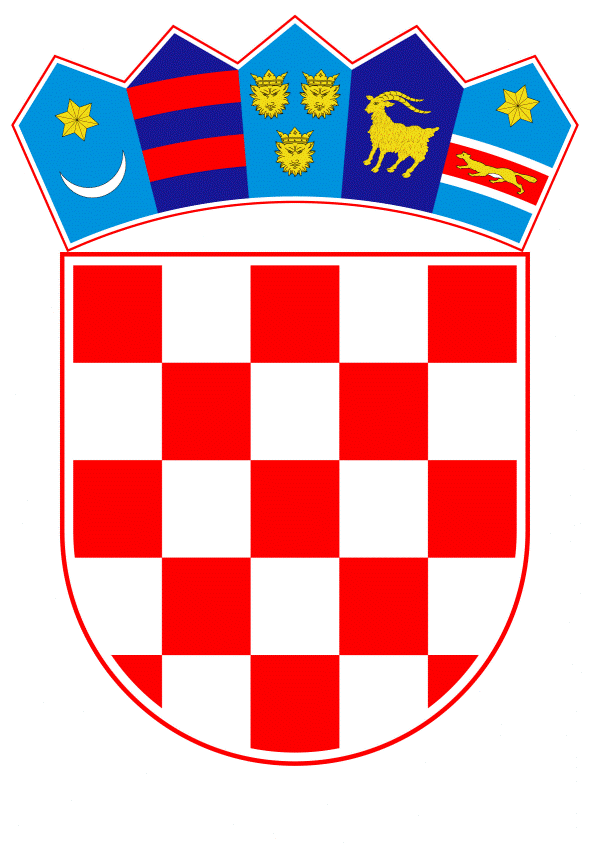 VLADA REPUBLIKE HRVATSKEZagreb, 1. veljače 2019.______________________________________________________________________________________________________________________________________________________________________________________________________________________________PRIJEDLOGVLADA REPUBLIKE HRVATSKENa temelju članka 8. i članka 31. stavka 2. Zakona o Vladi Republike Hrvatske („Narodne novine“ br. 150/11, 119/14, 93/16 i 116/18), Vlada Republike Hrvatske je na ____ sjednici održanoj _______ 2019. godine donijela   ODLUKU o darovanju nekretnina u vlasništvu Republike Hrvatske u k.o. Gruž                       Dubrovačkoj biskupiji – Dioecesis Ragusina		I.Nekretnine u vlasništvu Republike Hrvatske u k.o. Gruž označene kao:z. k.č.br. 1065/74, upisanu u ZK tijelo I u zk.ul.br. 1120, k.o. Gruž koja odgovara k.č.br. 334/3 površine 3662 m², upisana u posjedovni list 5443 k.o. Dubrovnik,z.k.č.br. 1065/112, upisana u ZK tijelo VI. u z.k.ul.bt. 1120 k.o. Gruž, koja odgovara k.č.br. 334/4 površine 1190 m², upisana u posjedovni list 5999 k.o. Dubrovnik iz. k.č.br. 1065/114, upisana kao ZK tijelo VI u z.k.ul.br. 1120 k.o. Gruž, koja odgovara k.č.br. 334/6, površine 1370 m², upisane u posjedovni list 5999 k.o. Dubrovnik, sve ukupne površine 6.222,00 m² darovat će se Dubrovačkoj biskupiji – Dioecesis Ragusina u svrhu izgradnje Crkve i pastoralnog centra sa svim pratećim sadržajima.II.Za nekretnine navedene u točki I. ove Odluke, procjena tržišne vrijednosti nekretnine iznosi 17.870.000,00 kuna (slovima: sedamnaestmilijunaosamstosedamdesettisućakuna). Tržišna vrijednost nekretnina iz stavka 1. ove točke utvrđena je temeljem procjene izrađene od trgovačkog društva Centar Akcija d.o.o iz Zagreba (Elaborat oznake M- 16-2018) od 14. svibnja 2018. i Očitovanja Službe za tehničke poslove u Ministarstvu državne imovine KLASA 942-05/18-02/16, URBROJ 536-03-02-03/01-18-14 od 17. svibnja 2018.godine.III. Dubrovačka biskupija – Dioecesis Ragusina snosi trošak procjene tržišne vrijednosti nekretnine izrađene po ovlaštenom sudskom vještaku u iznosu od 4.375,00 kuna (slovima: četritisućetristosedamdesetpetkuna).IV.Za vrijednost darovanih nekretnina opisane u točki II. ove Odluke umanjit će se obveza Republike Hrvatske prema Katoličkoj crkvi s osnova oduzete imovine u vrijeme jugoslavenske komunističke vladavine koju nije moguće vratiti, a sve sukladno Ugovoru između Svete Stolice i Republike Hrvatske o gospodarskim pitanjima („Narodne novine – Međunarodni ugovori“, br. 18/98).Obveza izvršenja ovoga uvjeta pobliže će se utvrditi Ugovorom o darovanju iz točke V. ove Odluke.V. Za provođenje ove Odluke zadužuje se Ministarstvo državne imovine, a Ugovor o darovanju  u ime Republike Hrvatske  potpisat će ministar državne imovine dr. sc. Goran Marić. VI. Ova Odluka stupa na snagu danom donošenja.KLASA: URBROJ: Zagreb, PREDSJEDNIKmr. sc. Andrej Plenković Obrazloženje                       U Ministarstvu državne imovine obratila se Dubrovačka biskupija sa zamolbom za rješavanje imovinsko –pravnih odnosa na nekretninama označenim kao z.k.č.br. 1065/74, upisana u ZK tijelo I. u z.k.ul.br. 1120 k.o. Gruž, z.k.č.br. 1065/112 upisana u ZK tijelo VI. upisana u z.k.ul.br. VI. 1120, z.k.č.br. 1065/114 upisana u ZK. tijelo VI. u z.k.ul. 1120 k.o. Gruž, i to u svrhu izgradnje Crkve i pastoralnog centra sa pratećim sadržajem.                      Početna vrijednost za predmetne nekretnine utvrđena je u iznosu od 17. 870.000,00 kn.                       Procjenu vrijednosti predmetne nekretnine izvršilo je društvo Centar Akcija d.o.o. (Elaborat oznake M- 16-2018) od 14. svibnja 2018 godine i očitovanja Služba za tehničke poslove u Ministarstvu državne imovine, mišljenjem od 17. svibnja 2018.                      Vrijednost darovanih nekretnina stavit će se u prijeboj vrijednosti nekretnina koje se neće moći vratiti crkvi sukladno Ugovoru između Svete Stolice i Republike Hrvatske o gospodarskim pitanjima.                       Predmetne nekretnine se nalaze unutar prostorno planske oznake M1- mješovita namjena – visoka gustoća- pretežito stambena. Također napominjemo da je Izmjenama i dopunama prostornog plana uređenja Grada Dubrovnika iz srpnja 2018 .godine planirano upravo na predmetnim nekretninama D1- vjerska namjena i na njima se planira izgradnja crkve i pastoralnog centra s pratećim sadržajem. Nekretnine nisu obuhvaćene šumsko gospodarskim planovima, i za iste nije podnesen zahtjev za naknadu oduzete imovine od strane bivših vlasnika.                        Ministarstvo državne imovine zatražilo je mišljenje na prijedlog odluke slijedećih ministarstava: Ministarstva financija, Ministarstva vanjskih i europskih poslova, Ministarstva gospodarstva, poduzetništva i obrta, Ministarstva pravosuđa kao i Ureda za zakonodavstvo Vlade Republike Hrvatske. Spomenuta ministarstva nisu imala primjedbi na tekst odluke sve sukladno čl. 29. Poslovnika Vlade Republike Hrvatske („Narodne novine“, br. 154/11., 121/12. , 7/13, 61/15., 99/16. i 57/17.). Predlagatelj:Ministarstvo državne imovine Predmet:Prijedlog odluke o darovanju nekretnina u vlasništvu Republike Hrvatske u k.o. Gruž                       Dubrovačkoj biskupiji – Dioecesis Ragusina